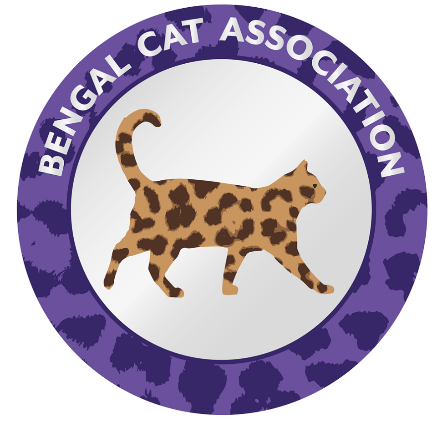 BENGAL CAT ASSOCIATION (EST. 2016)Membership Renewal Application                                  Name(s)……………………………………………………………………………………………………………………………………………….Membership Number(s) (if known) ……………………………………………………………………………………………………Telephone Numbers	Home…………………………………………………………………………………………………..			Mobile…………………………………………………………………………………………………Address………………………………………………………………………………………………………………………………………………………………………………………………………………………………………………………………………………………………………………………………………………………………………………………………………………………………….Email………………………………………………………………………………………………………………………………………Website (if applicable) …………………………………………………………………………………………………………..Prefix (if applicable) ……………………………………………………………………………………………………………….Please select your preference for membershipSingle 1 year Adult Membership ​£5.00Joint 1 year Adult Membership (2 people living at the same address)​ £9.00Junior 1 year Membership (under 16) ​£2.00Single 3 year Adult Membership £10.00Joint 3 year Adult Membership (2 people living at the same address)​ £18.00Please select your payment methodCheque - made payable to The Bengal Cat Association   BACS – Bank transfer NatWest Sort Code:60-20-21 Acc No:37231626 PayPal – bcatreasurer16@gmail.com Please add 75p to cover PayPal unless paying via the ‘Friends & Family’ option.When completed, send the form, together with payment (if paying by cheque) to The Membership Secretary, Miss Debbie Rawlinson, 2 Preece Close, Newton, Hyde, Cheshire. SK14 4EE. Alternatively, if paying electronically this form can be emailed to bcatreasurer16@gmail.com . Your personal information will be stored securely and will not be disclosed to any third party other than the GCCF if required.Please tick below to receive news, updates and offers from The Bengal Cat AssociationI give consent for The Bengal Cat Association to communicate electronically with news, offers and services in relation to my membership.You can opt out of receiving emails at any time. If you wish to be removed from our mailing list, please write to or email our membership secretary.By signing this form, you are agreeing to abide by club rules and the GCCF code of ethics for Owners & BreedersSigned 1st Applicant…………………………………………		Joint Applicant…………………………………………….Date………………………